GRAECALIS BUILDING MANUALGraecalis is an aerobatic glider designed by Voloinpendio.it and produced in full composites version 3.0.Entirely designed in cad 3d has a BEX1809 profile.2 versions are released from our production:-Standard (glass fibre painted in mould)-Carbon (painted carbon in mould)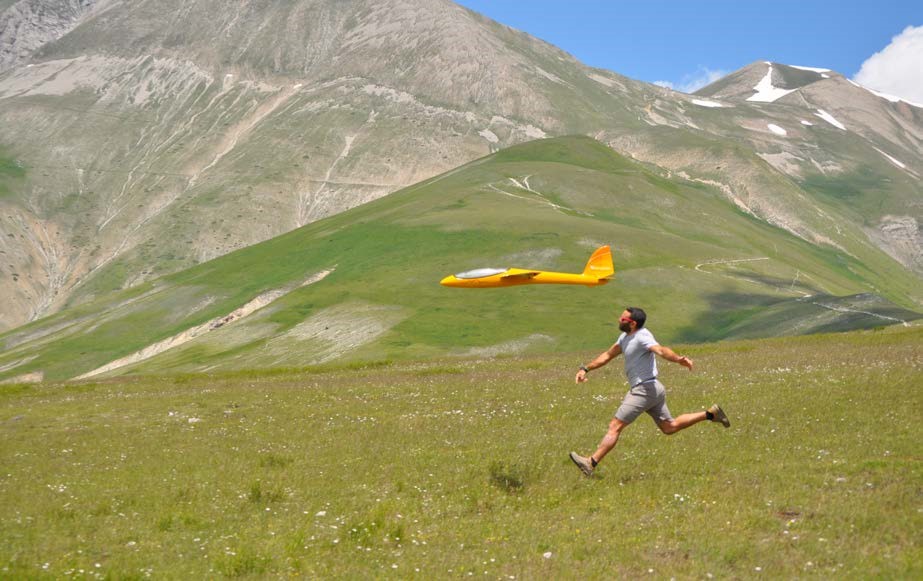 TECHNICAL DATA Graecalis 3.0: wingspan: 2.9m 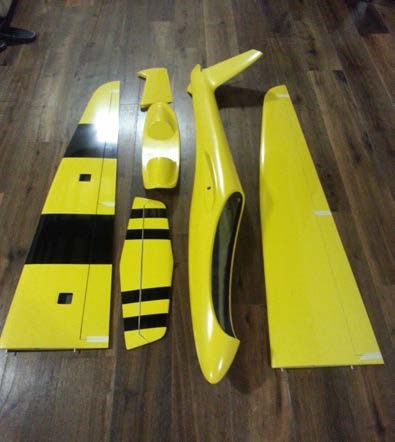 airfoil: Bex 1809 length: 1.6mweight: about 5200 gr. wingload: 56,8 dm2 KIT CONTENTSFuselage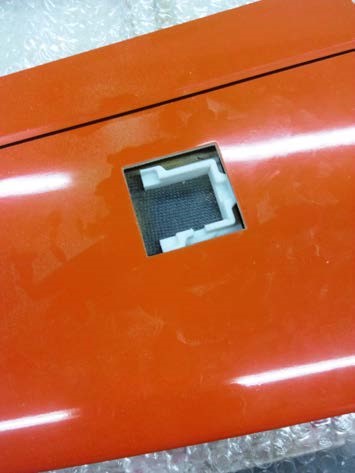 Composite wingsSteel joiner (optional carbon joiner)composite elevatorruddercanopyVTR cockpit1 vtr tube2 Brass tubes for wing plugs2 wood ribs1 servo base4 wing servo holders4 servo cover in VTR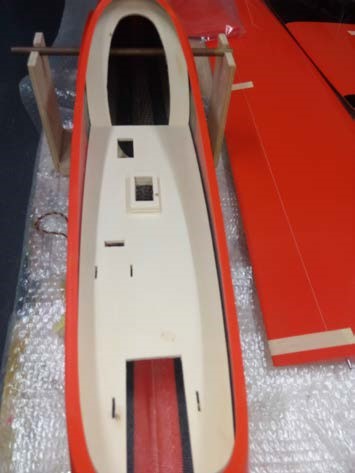 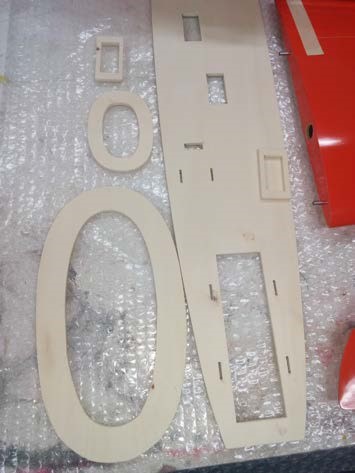 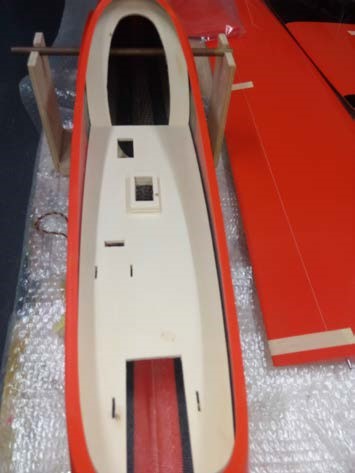 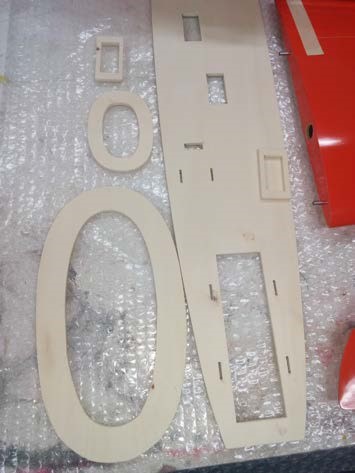 BUILDING ELEVATORMake a hole of 5 mm to 6.5 cm from LE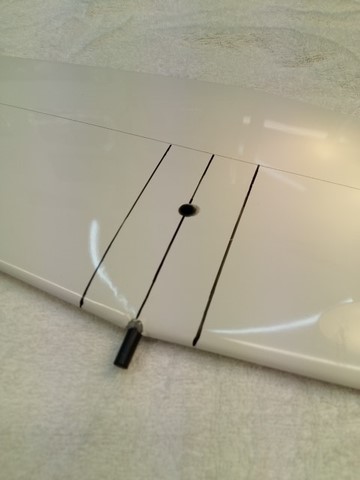 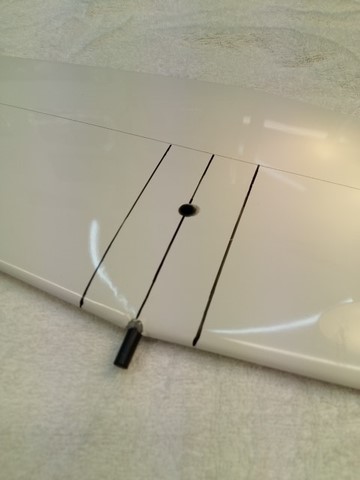 glue a piece of wood and a nut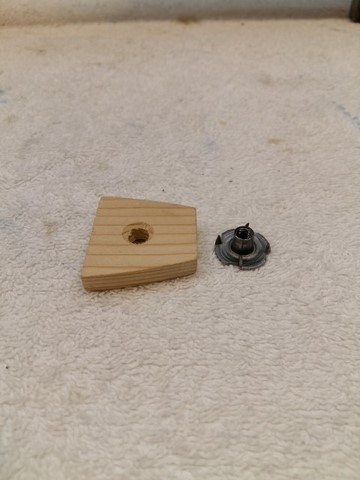 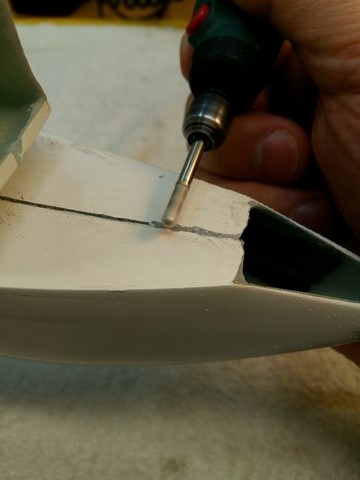 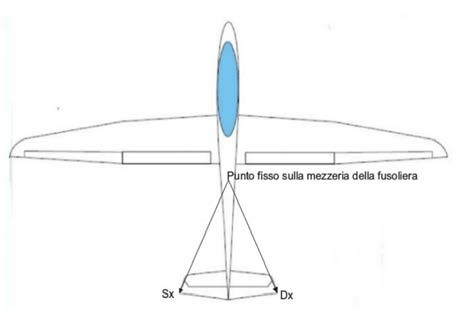 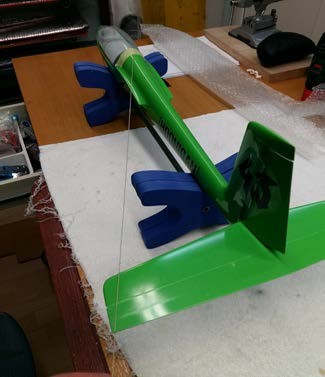 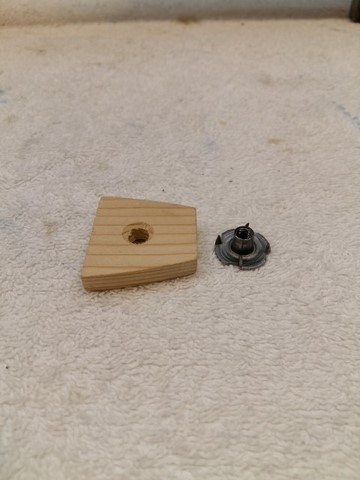 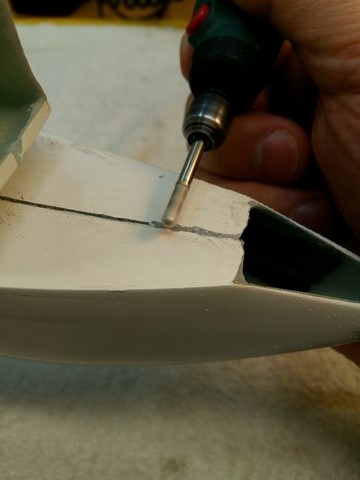 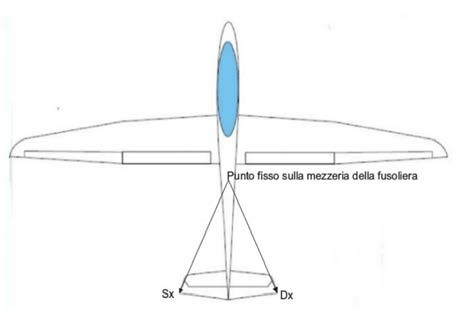 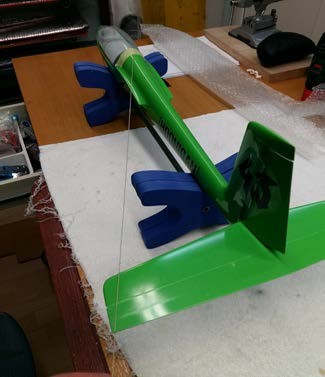 BUILDING RUDDERmake cuts for hinges 2 cm from top and bottom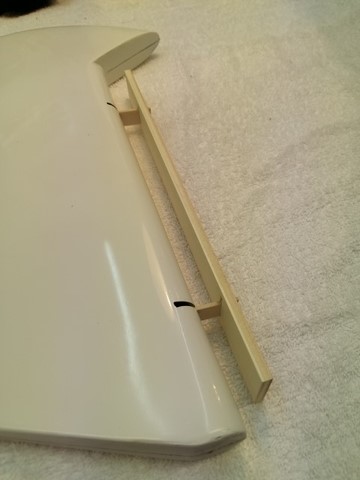 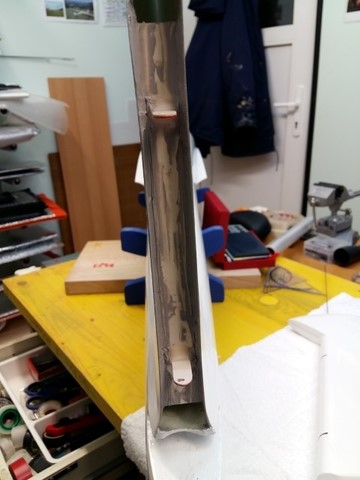 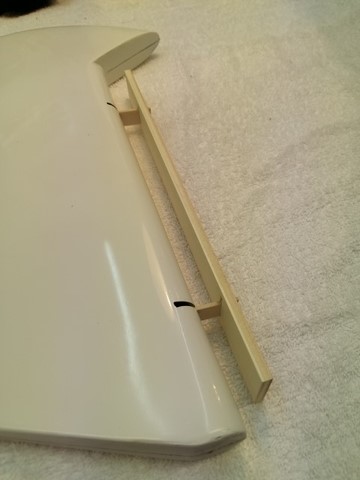 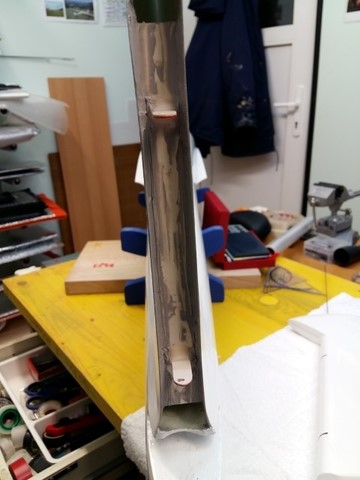 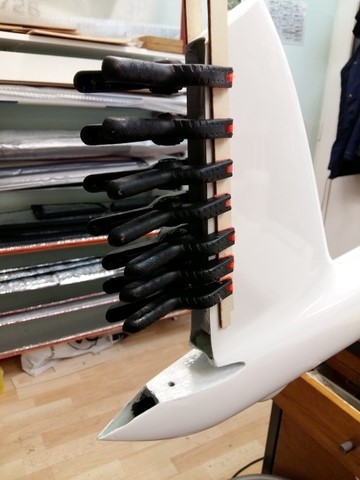 ASSEMBLING WING SERVOSIn our kits we supply 4 wing servo mount (for KST 225mg servos), fiberglass covers, and vetronite horns for flaps and ailerons.For the gluing of the servo mount and the horns, use epoxy resin thickened with thixotropic and microfibre.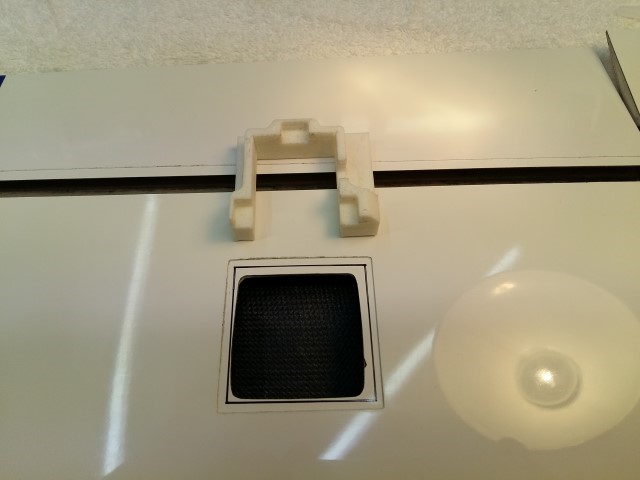 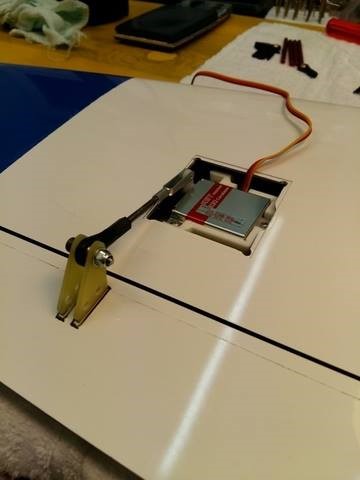 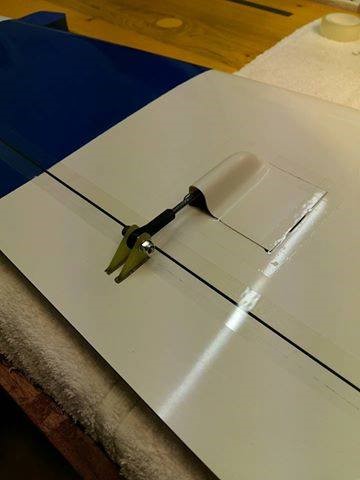 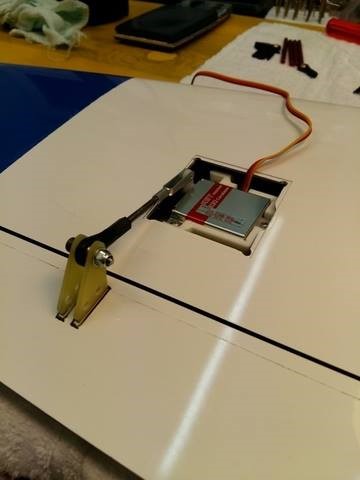 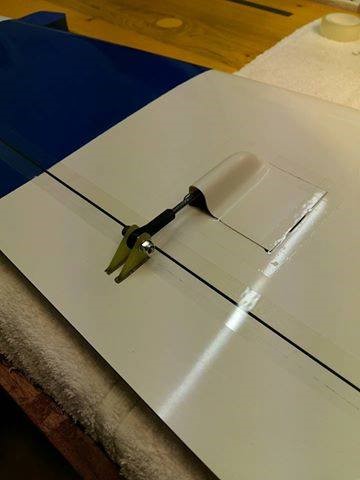 ASSEMBLING FUSELAGETo fix the wings to the fuselage as best as possible, glue the fiberglass tube holder and the brass tubes supplied in the kit, taking care to give the wings the same incidence and above all checking the longitudinal dihedral, which must be 1 ° positive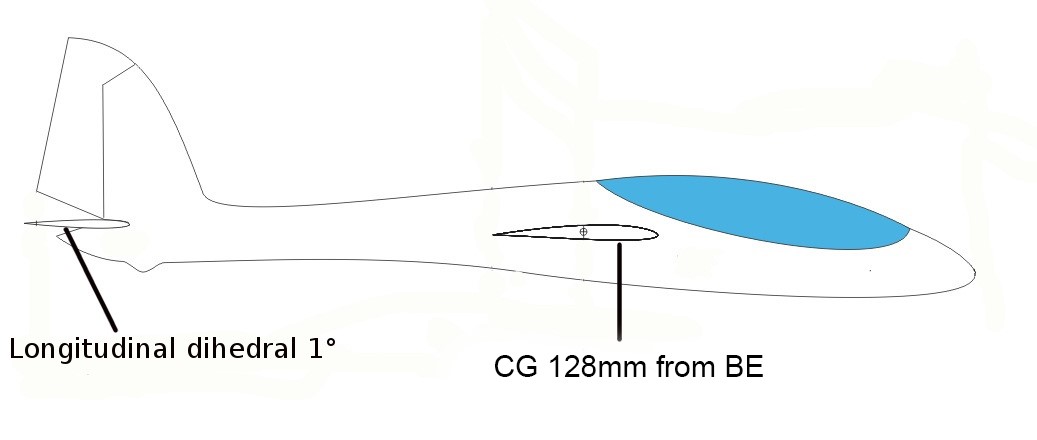 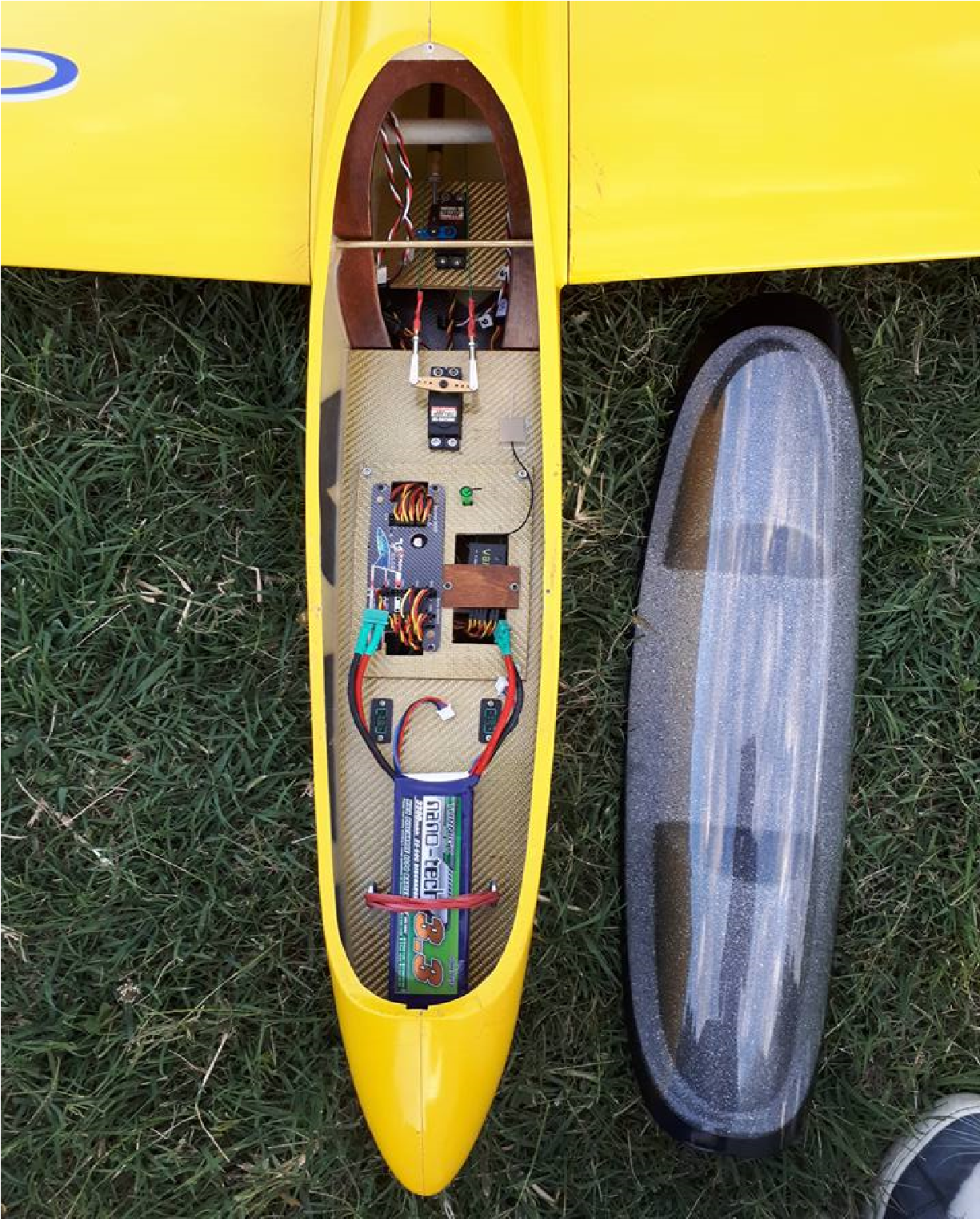 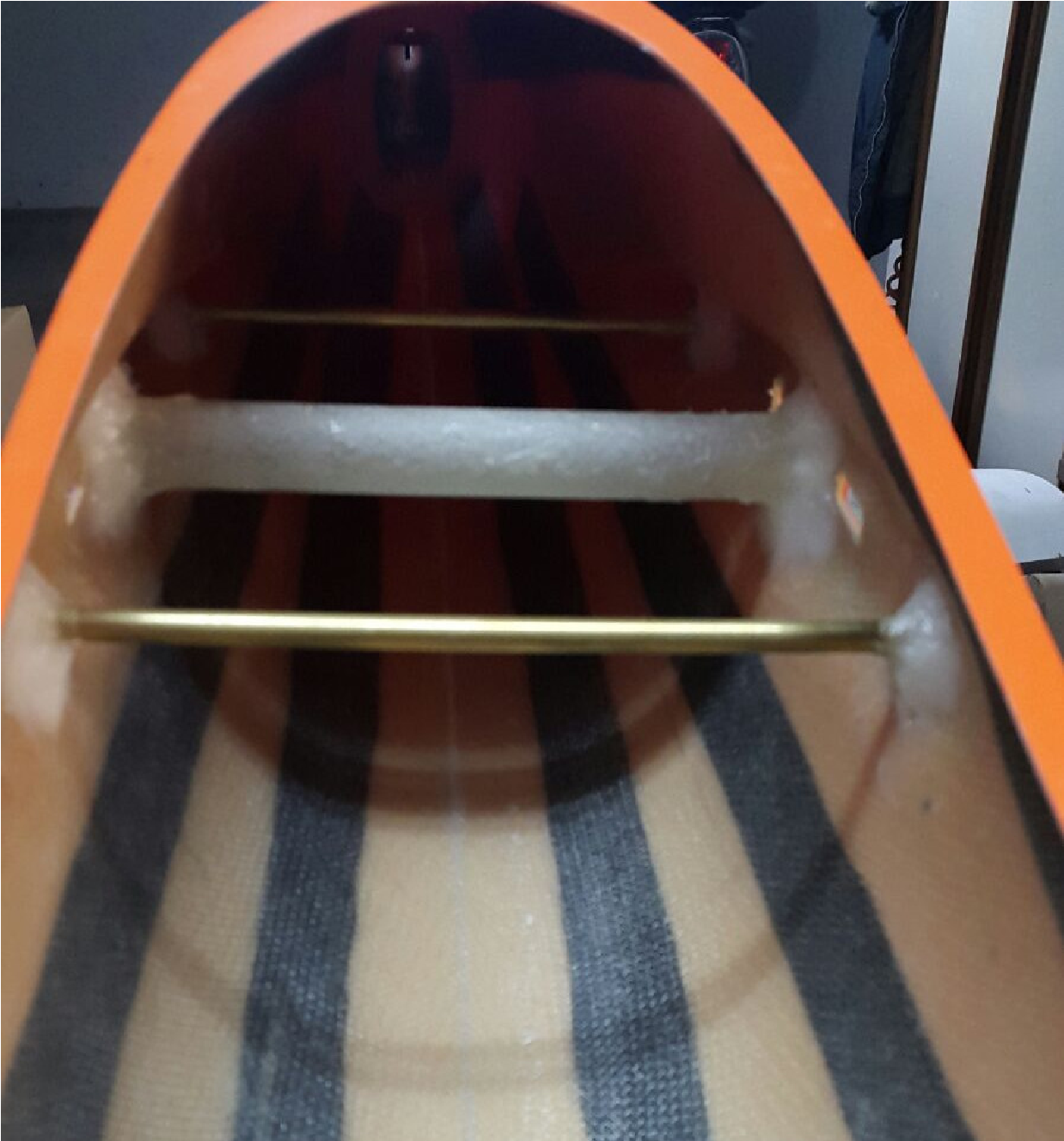 CANOPYTo glue the canopy to the cockpit use thickened epoxy resin with thixotropic. At the following address you will find a video guide on how to best perform this operation https://www.youtube.com/watch?v=QhLLIkHFyXg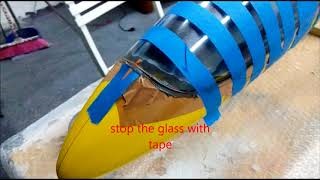 